Muzeum Historii Żydów Polskich POLIN
Oferta edukacyjna 2022/2023
Szkoła podstawowa
Klasy 4-6WstępWizyta w muzeum to spotkanie. Z kulturą, historią i z drugim człowiekiem!Przyjdźcie ze swoją klasą do naszego muzeum! Przygotowaliśmy dla Was wiele propozycji: zwiedzanie wystawy z przewodnikiem, warsztaty i spacery po Warszawie. Odkrywajcie z nami unikatowe zbiory, multimedia i rekonstrukcje, ukazujące 1000 lat historii polskich Żydów. Wspólnie odnajdujmy piękno w różnorodności kultur, religii i tradycji!Ostatni rok to dla dzieci i młodzieży czas dużych wyzwań związanych z pandemią i wojną w Ukrainie. Chcemy, żeby nasze zajęcia były dla nich wzmacniającym doświadczeniem pracy grupowej, która pomoże im się zintegrować również z nowymi kolegami i koleżankami z Ukrainy. Korzystamy z różnych metod pozwalających jak najpełniej uczestniczyć w nich wszystkim – również tym uczennicom i uczniom, którzy są w Polsce od niedawna.Nowe sytuacje na świecie to także okazje do rozmowy na ważne tematy. Dlatego przygotowaliśmy specjalne warsztaty, na których do takich rozmów zapraszamy: dla młodszych dzieci będą to zajęcia „Oswajamy lęki. Rozmowy o wojnie z najmłodszymi”, dla starszej młodzieży zajęcia „Uchodźca, czyli kto?”. Stworzyliśmy też nową ścieżkę oprowadzania po wystawie stałej „Marzenia o wolności”, podczas której, wykorzystując treści naszej ekspozycji, chcemy rozmawiać z młodzieżą o demokracji, praworządności i prawach mniejszości. Jest dla nas ważne, żeby edukacja związana z różnorodnością społeczną nie odnosiła się tylko do historii, ale również do tego, co dotyczy nas tu i teraz.Bardzo chcielibyśmy spotkać się z Wami wszystkimi bezpośrednio. Pamiętamy jednak także o grupach, które nie będą mogły do nas dotrzeć. Mamy dla nich sprawdzoną ofertę zajęć edukacyjnych online. Informacja o niej dostępna jest na stronie: www.polin.pl/szkoly.Warsztaty w muzeum na wystawie stałejSpotkania z kulturą żydowskąZapraszamy do spotkania z kulturą żydowską – do poznania charakterystycznych dla niej przedmiotów, tradycji i symboli.Na wystawie stałej uczniowie i uczennice będą rozwiązywać zadania w grupach. Zobaczą, jak wyglądały synagoga, karczma oraz dom żydowski. W sali edukacyjnej poznają też historię Sary – ich żydowskiej rówieśniczki. Dowiedzą się jak wygląda współczesne życie żydowskie w Polsce.Słowa kluczowe: szabat, dom żydowski, synagoga, koszernośćMiejsce warsztatów: Centrum Edukacyjne i wystawa stała, galeria „Miasteczko”Gry i zabawy dzieci żydowskichJak gra się w klipę i w drejdla? I czemu słychać jidysz w niektórych polskich wyliczankach? Trójka przyjaciół – Hana, Szlomo i Michał – mieszka w jednej kamienicy i należy do Bractwa Podwórkowej Przyjaźni.Podczas warsztatów uczniowie oraz uczennice też mogą zostać członkami Bractwa i poznać świat przedwojennych zabaw. Na wystawie stałej zobaczą, jak wyglądały wtedy ulice i podwórka, a w sali edukacyjnej nauczą się gier z dawnych czasów.Słowa kluczowe: przedwojenne zabawy podwórkowe, różnorodność, życie codzienne dzieciMiejsce warsztatów: Centrum Edukacyjne i wystawa stała, galeria „Na żydowskiej ulicy”Dzieci i ryby głosu nie mają? O prawach dziecka i Januszu KorczakuZnane powiedzenie głosi, że „dzieci i ryby głosu nie mają”… A jak jest naprawdę?W czasie warsztatów zaprosimy dzieci do różnych ćwiczeń, dzięki którym przyjrzą się swoim podstawowym prawom. Poznają też niezwykłą postać Janusza Korczaka i sięgną po redagowany przez dzieci i Starego Doktora pismo „Mały Przegląd”. Rozwiązując zagadki na wystawie stałej, odkryją barwną kulturę lat międzywojennych. Słowa kluczowe: prawa dziecka, pedagogika korczakowska, międzywojenna PolskaMiejsce warsztatów: Centrum Edukacyjne i wystawa stała, galeria „Na żydowskiej ulicy”Jak pięknie się różnić?Jak pięknie się różnić? Tak, by pamiętać o tym, co w nas jest mocne, co w sobie lubimy, czym chcemy się dzielić z innymi!Na warsztatach zaprosimy dzieci do ćwiczeń, dzięki którym swobodniej poczują się w swojej grupie, lepiej się poznają i potrenują umiejętności komunikacyjne. Poznają też historię Frani, która w nowej szkole uczy się radzić sobie z nieśmiałością i niepokojem w kontaktach społecznych.Wspólnie zastanowimy się, co może zrobić grupa, żeby Frania poczuła się bezpieczniej w klasie. Na koniec zaprosimy uczniów i uczennice do rozwiązywania zagadek na wystawie stałej.Słowa kluczowe: integracja, komunikacja, różnorodnośćMiejsce warsztatów: Centrum Edukacyjne i wystawa stała, wybrane miejscaOswajamy lęki. Rozmowy o wojnie z najmłodszymiDzieci potrzebują czuć się bezpiecznie – szczególnie wtedy, kiedy wokół nich dorośli rozmawiają o niebezpieczeństwie. Grupy szkolne zapraszamy na warsztaty opracowane wokół opowiadania „Strasznie straszne” Pawła Beręsewicza.Podczas zajęć z dziećmi poznamy fikcyjną i metaforyczną opowieść o pewnym Tacie i Synku, którzy uciekają do bezpieczniejszego miejsca. Praca z tą historią będzie okazją do oswajania lęków, które pojawiają się w dzieciach w związku z obecną sytuacją wojenną w Ukrainie. W czasie warsztatów zaprosimy dzieci do ćwiczeń arteterapeutycznych, które pomogą im poradzić sobie z niepokojem i szukać szczęśliwego zakończenia trudnych historii.Warsztat nie jest zalecany dla grup z uczniami z Ukrainy z doświadczeniem wojennym.Czas trwania: 90 minSłowa kluczowe: pomoc, solidarność, wojna, przyjaźńMiejsce warsztatów: sala edukacyjna (warsztaty nie odbywają się na wystawie stałej)Moja wojenna siostra„Ocalałam dzięki polskiej rodzinie, która ryzykowała życie, aby uratować moje” – pisze Chava Nissimov, autorka książki „Tajemnica Floriana”.Zapraszamy na warsztaty oparte na opowieści Florka – polskiego chłopca, który został obarczony wielkim sekretem. Zachowanie sekretu oznaczało ocalenie dla żydowskiej dziewczynki. Odkrywając wojenną opowieść napisaną z perspektywy dziesięciolatka, uczniowie i uczennice zostaną wprowadzeni w łagodny i dostosowany do wieku sposób w historię II wojny światowej.Warsztat nie jest zalecany dla grup z uczniami z Ukrainy z doświadczeniem wojennym.Słowa kluczowe: pomoc, Sprawiedliwi, II wojna światowaMiejsce warsztatów: Centrum Edukacyjne, wybrane miejsca na wystawie stałejŻonkile. O powstaniu w getcie oczami dzieckaŻonkile to symbol powstania w getcie warszawskim. Czy dla współczesnych nastolatków ten temat jest jeszcze ważny? Czy można rozmawiać o nim w angażujący sposób?Zapraszamy na warsztaty, w których pokazujemy wojenne historie w sposób zrozumiały dla dzieci. Najpierw odwiedzimy część wystawy stałej, gdzie zanurzymy się w barwny świat międzywojennej Polski. Potem zobaczymy film „Będę pisać”, opowiadający o przyjaźni dwójki żydowskich nastolatków w latach 30. i w trakcie wojny. Ich losy poznaje współczesna dziewczyna z Muranowa, której telefon nawiedza duch z przeszłości. Wspólnie z nią przenosimy się do dawnej Warszawy. Projekcji filmu towarzyszą angażujące zadania dla uczniów i uczennic.Słowa kluczowe: powstanie w getcie warszawskim, Polska międzywojenna, przyjaźńMiejsce warsztatów: Centrum Edukacyjne, wystała stała, galeria „Na żydowskiej ulicy”Warsztaty na wystawie czasowej„Od kuchni”. Pierogi czy hummus?Czy pierogi to żydowska potrawa? A może hummus? Kiedy w żydowskiej kuchni pachnie imbirem i kardamonem? Zapraszamy na wystawę czasową, na której uczniowie i uczennice poznają kulturę żydowską od kuchni. Wspólnie zobaczymy, jak przygotowuje się charakterystyczne świąteczne potrawy i w których krajach – od Polski, przez USA aż do Izraela, są one popularne. Rozszyfrujemy, co oznacza koszerność i sprawdzimy, gdzie można kupić koszerną żywność. Na koniec wspólnie będziemy zaplatać wielką chałkę i przyrządzać wystawowy czulent.Słowa kluczowe: diaspora, koszerność, kultura kulinarna, święta żydowskieMiejsce warsztatów: wystawa czasowa „Od kuchni. Żydowska kultura kulinarna”Możliwe terminy: poniedziałki, środy, czwartki, piątki godz. 10.15-11.45 lub 13.00-14.30 (wystawa czasowa do 12.12.22).Spacery miejskieLokomotywą po Warszawie – spacer śladami Juliana TuwimaCzy w dzisiejszej Warszawie da się spotkać bohaterów wierszy Tuwima? Przekonamy się wspólnie, że przy odrobinie wyobraźni to możliwe. Gry, zabawy i zagadki pozwolą nam przypomnieć sobie pana Hilarego, słonia Trąbalskiego czy spóźniającego się na kolację pana Słowika. Podczas spaceru będziemy także odkrywać, jak wyglądała Warszawa w czasach, kiedy jej ulicami chodził Julian Tuwim. Poznamy koleje losu poety, co stanie się okazją, aby z naszymi młodymi gośćmi porozmawiać na „dorosłe” tematy: o kompleksach, które potrafią bardzo utrudnić życie, o poczuciu bycia obcym i nierozumianym przez innych oraz o cenie, jaką przychodzi czasem zapłacić za sukces i popularność.Czas: 90 minZbiórka grupy: w holu głównym muzeumSpacer nie obejmuje zwiedzania wystawy stałej.UWAGA: Ponieważ spacer odbywa się w przestrzeni miejskiej, prosimy przygotować się do przejścia około dwóch kilometrów w zmiennych warunkach atmosferycznych. Należy założyć wygodne buty, na wypadek niepogody mieć ze sobą parasol i płaszcz przeciwdeszczowy, a w upalny dzień – wodę do picia i nakrycie głowy. Na trasie spaceru znajdują się wzniesienia i schody.Oprowadzania po wystawie stałejOdkryj historię polskich ŻydówZabierzemy grupy szkolne w podróż przez historię Polski opowiedzianą przez jej żydowskich mieszkańców. Rozpocznie się ona u początków państwa polskiego, a zakończy na gwarnej ulicy przedwojennej Warszawy. Opowieść, wzbogacona o elementy zabawy, dostosowana będzie do możliwości młodych zwiedzających. Dzieci zagrają w grę, w którą grali ich żydowscy rówieśnicy podczas święta Chanuka. Rozwiązując kulinarne zagadki, dowiedzą się, czym mogłyby poczęstować swojego żydowskiego kolegę. Odwiedzą klub, w którym sto lat temu bawili się żydowscy pisarze i dziennikarze. Może spróbują tam nawet zatańczyć tango? Czas: 90 minSpacer nie obejmuje części wystawy poświęconej II wojnie światowej oraz okresowi powojennemu.Podróż przez Polin Spacer po wystawie z kartą pracy.W trakcie podróży przez historię polskich Żydów uczniowie i uczennice będą poznawać ich religię, obyczaje i codzienne życie. Rozwiązując zadania z karty pracy, odkryją, w jakim języku polscy Żydzi się modlili, a w jakim rozmawiali na co dzień. Przygotują jadłospis dla religijnego Żyda lub Żydówki. W średniowiecznym grodzie wirtualnie wybiją monetę z hebrajskimi napisami. W XVI-wiecznym Krakowie pomogą w pracy żydowskiemu drukarzowi. W dziewiętnastowiecznej części wystawy, z biletem kolejowym w ręku, wyruszą do Łodzi, Białegostoku i Warszawy, śladem Żydów i Żydówek, poszukujących wówczas w dużych miastach pracy i lepszego życia. Na koniec zasiądą w ławkach żydowskich szkół z dwudziestolecia międzywojennego i sprawdzą swoje wiadomości w miniquizie. Czas: 90 minSpacer nie obejmuje części wystawy poświęconej II wojnie światowej oraz okresowi powojennemu.Wydarzenia specjalneAkcja społeczno-edukacyjna Żonkile – dołącz do nas!19 kwietnia, w  rocznicę wybuchu powstania w  getcie warszawskim Muzeum POLIN organizuje akcję społeczno-edukacyjną „Żonkile”. Żonkil symbolizuje pamięć, szacunek i nadzieję. Marek Edelman, jeden z przywódców powstania, w każdą rocznicę składał bukiet żółtych kwiatów pod Pomnikiem Bohaterów Getta na Muranowie. Muzeum POLIN kontynuuje tę tradycję, rozdając tysiące papierowych żonkili. Do akcji można przyłączyć się na dwa sposoby. Szkoły z Warszawy mogą włączyć się w  wolontariat i  rozdawać 19 kwietnia papierowe żonkile mieszkańcom stolicy. Szkoły, biblioteki i instytucje z całej Polski mogą zorganizować akcję u siebie z pomocą materiałów i filmów edukacyjnych przygotowanych przez Muzeum POLIN. W ten sposób chcemy przybliżyć młodemu pokoleniu ważną część historii oraz uczyć aktywnej postawy i działania w lokalnej społeczności. Dołączcie do akcji ze swoją szkołą, biblioteką lub inną instytucją w 2023 roku. Niech połączy nas pamięć.Informacje organizacyjneWarsztatyCzas trwania: 120 minTermin: od poniedziałku do piątku (z wyjątkiem wtorków, gdy muzeum jest nieczynne)Cena: 160 zł / grupaRezerwacja: rezerwacje@polin.plOprowadzaniaCzas trwania: 90 minTermin: codziennie (z wyjątkiem wtorków, gdy muzeum jest nieczynne)Cena: 135 zł / grupa + bilety (w czwartki bilety są bezpłatne)Rezerwacja: grupy@polin.plSpacery miejskieCzas trwania: 90 minTermin: codziennie (również we wtorki, gdy muzeum jest zamknięte)Cena: 160 zł / grupaRezerwacja: grupy@polin.plLiczebność grupy: zgodnie z aktualnymi wytycznymi epidemiologicznymi (aktualne informacje na polin.pl). Przy braku ograniczeń epidemiologicznych: 30 osób na warsztatach i spacerach miejskich, 25 osób podczas zwiedzania wystawy stałej.Obok oferty zajęć stacjonarnych Muzeum POLIN przygotowało także zajęcia online. Aktualna oferta zajęć oraz ich dostępność znajduje się na stronie: www.polin.pl/szkoly.Rezerwacjerezerwacje@polin.plgrupy@polin.plPłatności dokonuje się online przez system płatności elektronicznej PayU.Rezerwacji warsztatów oraz oprowadzań należy dokonać co najmniej 2 tygodnie przed terminem zajęć. Przyjmujemy zapisy do końca obowiązującego semestru.Bilety w ramach programu „Muzeum za złotówkę”: 1 zł od ucznia (dotyczy posiadaczy legitymacji polskich szkół)KontaktMuzeum Historii Żydów Polskich POLIN ul. Anielewicza 6 00-157 WarszawaTel. +48 22 47 10 301Muzeum POLIN jest polecane w programie Poznaj Polskę. Dołącz do nas na Facebooku: Centrum Edukacyjne Muzeum POLINBezpłatne zajęcia online są finansowane przez Islandię, Liechtenstein i Norwegię w ramach Funduszu EOG oraz przez budżet krajowy.Dofinansowano ze środków Ministra Kultury, Dziedzictwa Narodowego i Sportu.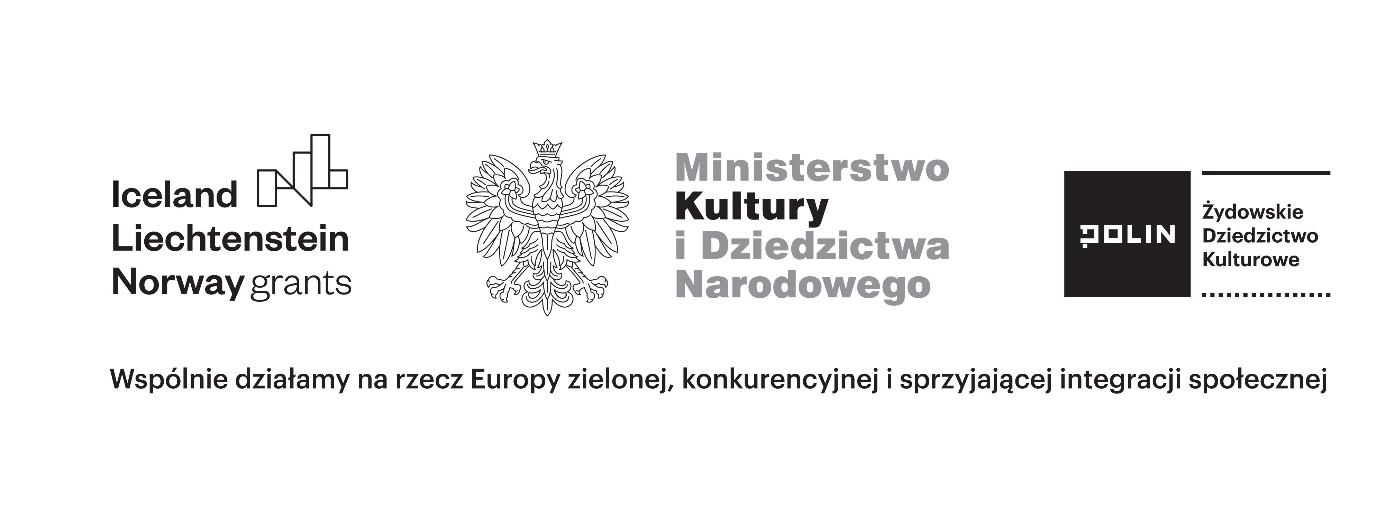 